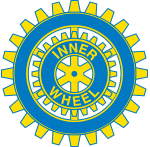 Distrikt 236									SverigeAnmälningslista till Inner Wheel distriktsmöte i Strömstad 2023Från:                                                                                              IWCSenast 10/2 2023 till Klubbskattmästare Maj-Britt Gabrielsson majbritt.gabrielsson@hotmail.se  NamnDelegatSuppleantMedlemSpecialkost